   107年年菜菜單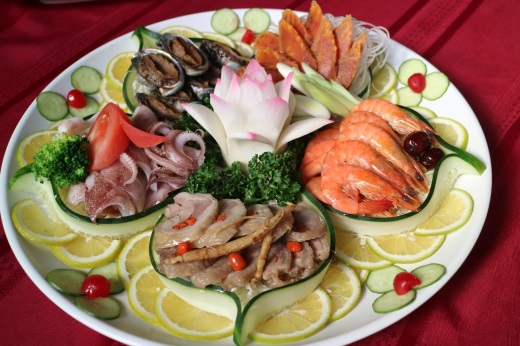 葉陶花朵拼盤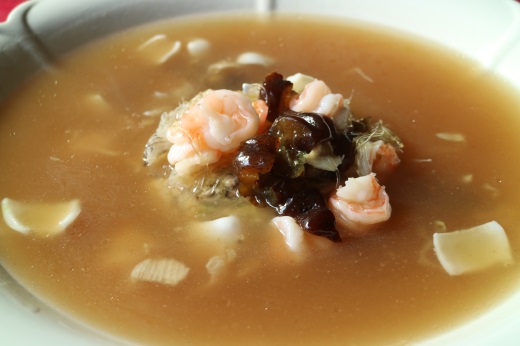 紅燒魚翅海鮮羹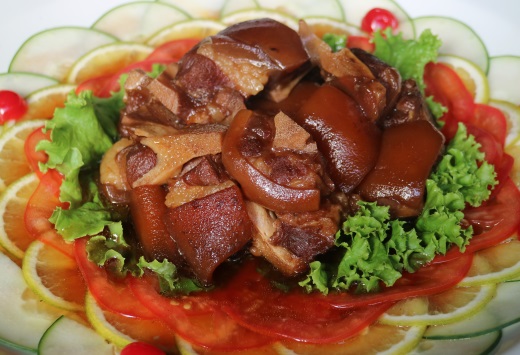 紅燒牛尾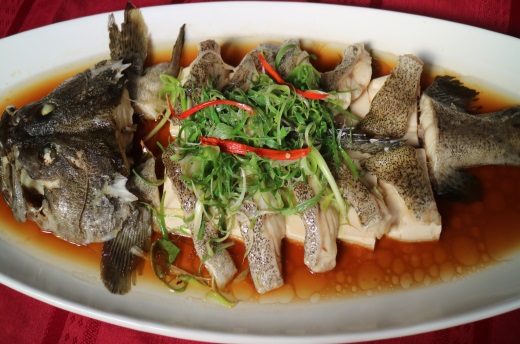 麒麟報喜石斑魚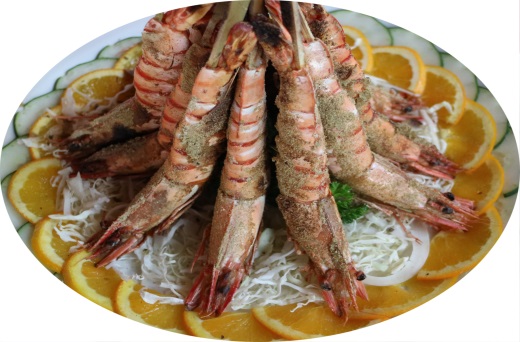 鹽烤大蝦  ＄8880NET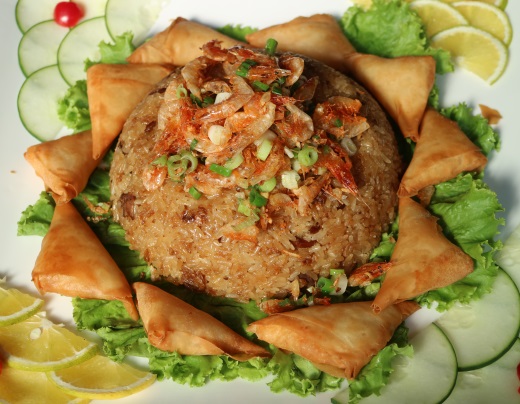 黃金蝦餅拼米糕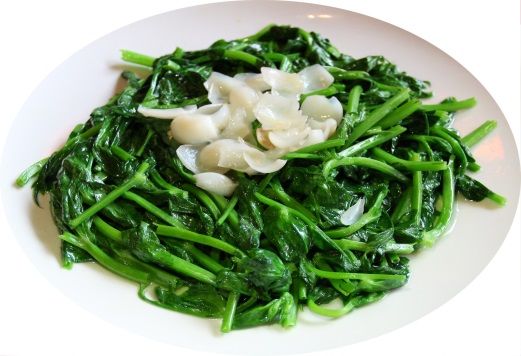 翠玉百合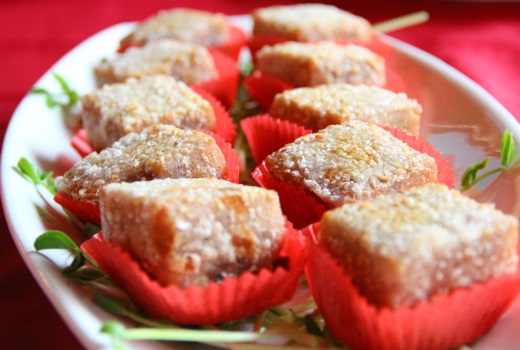 芋香酥鴨方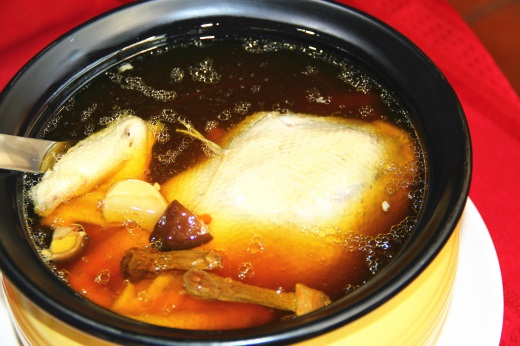 巴西蘑菇燉全雞